ПОРЯДОК уведомления работодателя о ставших известными работнику МАУДО «СЮТ», в связи с исполнением своих должностных обязанностей, случаях коррупционных и иных правонарушений для проведения проверки таких сведений, а также порядка уведомления работодателя о фактах обращений в целях склонения работника к совершению коррупционных правонарушений1. Настоящий Порядок разработан в целях реализации Плана мероприятий по противодействию коррупции в МАУДО «СЮТ» (далее- учреждение) и определяет: 1.1. процедуру уведомления работодателя о ставших известными работнику учреждения в связи с исполнением своих должностных обязанностей случаях коррупционных и иных правонарушений; 1.2. перечень сведений, содержащихся в уведомлении работника учреждения о фактах обращения к нему в целях склонения его к совершению коррупционных и иных правонарушений; 1.3. порядок регистрации уведомления; 1.4. порядок организации проверки сведений, содержащихся в уведомлении. 2. Во всех случаях обращения к работнику МАУДО «СЮТ» каких-либо лиц в целях склонения его к совершению коррупционных действий, работник обязан уведомить работодателя в тот же день (при невозможности уведомить в тот же день - на следующий день) о данных фактах обращения, по форме, указанной в Приложении №1 к настоящему Порядку. 3. Уведомление оформляется в письменном виде в двух экземплярах. Первый экземпляр уведомления работник МАУДО «СЮТ» передает работодателю - директору учреждения, второй экземпляр уведомлений, заверенный работодателем, остается у работника в качестве подтверждения факта представления уведомления. 4. Для регистрации уведомлений о фактах обращений, в целях склонения работника МАУДО «СЮТ» к совершению коррупционных правонарушений, секретарь комиссии по профилактике коррупционных и иных правонарушений ведет «Журнал учета уведомлений о фактах обращений в целях склонения работника МАУДО «СЮТ» к совершению коррупционных и иных правонарушений по форме согласно Приложению № 2 к настоящему Порядку, при этом указанный Журнал должен быть пронумерован, прошнурован и скреплен подписью директора учреждения и печатью.5. В Журнале указываются: - порядковый номер уведомления, - дата и время принятия уведомления, - фамилия и инициалы работника учреждения, обратившегося с уведомлением,- краткое содержание уведомления, - фамилия и инициалы специалиста, принявшего уведомление, - подпись специалиста, принявшего уведомление. На уведомлении ставится отметка о его поступлении, в котором указываются дата поступления и входящий номер. 6. После регистрации уведомления в Журнале оно передается на рассмотрение работодателю – директору учреждения не позднее рабочего дня, следующего за днем регистрации уведомления. 7. К перечню сведений, которые указываются в уведомлении, относятся: - фамилия, имя, отчество работника учреждения, - занимаемая должность, - дата, время, место, обстоятельства, при которых произошло обращение к работнику учреждения в целях склонения его к совершению коррупционных и иных правонарушений, характер обращения, - данные о лицах, обратившихся к работнику учреждения в целях склонения к совершению коррупционных и иных правонарушений, -иные сведения, которые работник учреждения считает необходимым сообщить по факту обращения в целях склонения его к совершению коррупционных и иных правонарушений, -дата представления уведомления - подпись работника учреждения. К уведомлению, при возможности, должны быть приложены все имеющиеся документы, подтверждающие обстоятельства обращения в целях склонения работника учреждения к совершению коррупционных и иных правонарушений. 8. В течение трех рабочих дней работодатель рассматривает поступившее уведомление, принимает решение о проведении проверки содержащихся в нем сведений и определяет круг лиц и комплекс мероприятий для проведения данной проверки в форме письменного заключения.9. При установлении в результате проверки обстоятельств, свидетельствующих о наличии признаков преступления или административного правонарушения, работодатель направляет копии уведомления и материалов проверки для рассмотрения в управление образования, органы прокуратуры или другие государственные органы. 10. Уведомление, письменное заключение по результатам проверки, информация, поступившая из прокуратуры или других государственных органов по результатам рассмотрения уведомления, хранятся в делах МАУДО «СЮТ». Приложение № 1 к Порядку уведомления работодателя о ставших известными работнику МАУДО «СЮТ» в связи с исполнением своих должностных обязанностей о случаях коррупционных и иных правонарушений для проведения проверки таких сведений, а также порядка уведомления работодателя о фактах обращений в целях склонения работника к совершению коррупционных правонарушений Директору МАУДО «СЮТ»_____________ В.М. Бочаровой УВЕДОМЛЕНИЕ Я,____________________________________________________________________________ (Ф.И.О., занимаемая должность) настоящим уведомляю об обращении ко мне гражданина _____________________________________________________________________________  (Ф.И.О., дата, время, место)в целях склонения меня к совершению коррупционных и иных правонарушений, а именно____________________________________________________________________________ __________________________________________________________________________________ (указываются обстоятельства, при которых произошло обращение к работнику в целях склонения его к совершению коррупционных и иных правонарушений, характер обращения)______________________________________________                                                                 Дата, подпись Уведомление зарегистрировано в Журнале учета уведомлений о фактах обращений в целях склонения работника учреждения к совершению коррупционных и иных правонарушений «_____ » 20______ г. №__________ _____________________________________________________________________________ Ф.И.О., должность ответственного лица Приложение № 2 к Порядку уведомления работодателя о ставших известными работнику МАУДО «СЮТ» в связи с исполнением своих должностных обязанностей случаях коррупционных и иных правонарушений для проведения проверки таких сведений, а также порядка уведомления работодателя о фактах обращений в целях склонения работника к совершению коррупционных правонарушенийЖУРНАЛ учета уведомлений о фактах обращений в целях склонения работника учреждения к совершению коррупционных и иных правонарушений «СОГЛАСОВАНО»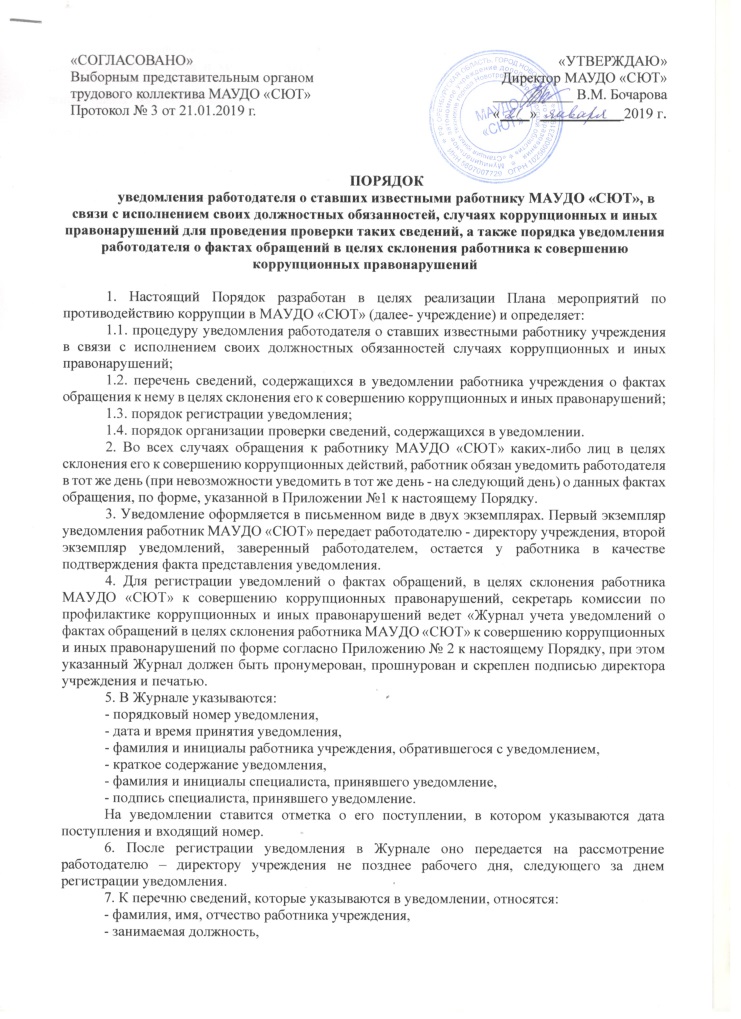 Выборным представительным органом трудового коллектива МАУДО «СЮТ»Протокол № 3 от 21.01.2019 г.«УТВЕРЖДАЮ»Директор МАУДО «СЮТ»___________ В.М. Бочарова«____» ___________ 2019 г.№ п/п уведомленияДата и время принятия уведомленияФИО работника, подавшего уведомлениеКраткое содержание уведомленияФИО специалиста, принявшего уведомлениеПодпись специалиста, принявшего уведомление